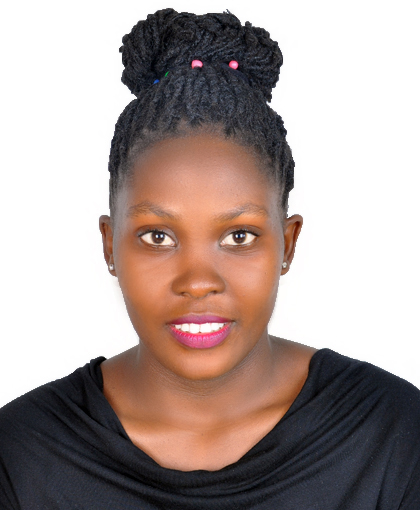 CURRICULUM VITAEName:	Evelyn				Nationality:UgandanAge: 25yrs					Sex:FemaleMarital status:Single			Language:EnglishVisa:Visit visa				Address: Bur Dubai,dubaiTel: +971 505891826			Email: evelyn.341325@2freemail.com WORK EXPERIENCEAIRTEL UGANDA (TELECOMMUNICATION COMPANY),KAMPALA– UGANDAPosition held:Administrator/Secretary (JAN 2013– SEPT2016)DUTIESKeeping up-to-date with the activities of the Head of Department and relationships between individual teams and other departments, particularly the Facilities managers to ensure the department is running smoothly.Supporting the department heads with the co-ordination and arrangements, including preparation of agenda and papers, of internal and external meetings, specifically individual team and other department meetings.                Taking minutes at internal and external meetings, ensuring signed copies are maintained in appropriate systems and follow up action takes place within agreed timescales. Producing correspondence, reports and confidential documents in consultation with the department heads.Dealing with incoming and outgoing post, including assisting with the dispatch of information/support and documents. Maintaining and develop procedures and systems to ensure the maintenance of manual and electronic filing systems. Maintaining up-to-date records of staff records and leave administration. Being the Departments focal point, in liaison with the other departments.Ensuring a clean and tidy working environment.My main achievements in this job include;Reduced paper wastage by 40% and introduced scan and save filling old receiptsCustomer satisficationEDUCATIONAL BACKGROUND.PROFILEI am a friendly, social and outgoing person who can get along with people in all situations. I am reliable, hard working, trustworthy, a good public administrator with great passion for customer satisfaction. Am willing to learn and go on with the growth of the company.OBJECTIVESTo continue my career with an organization or Company that will fully utilize my customer service skills, management, Supervision & Administrative skills to benefit mutual growth and success. Also to build my career and skills to an international level hence yielding results in the frame-work of international development.SKILLS AND COMPETENCESSpecialized skills: MS word,excel,access,powerpoint,internetOther skills: efficient communication ,interpersonal ,organizational skillsPERSONAL ATTRIBUTES.Team player,selfstarter,enthusiastic& target oriented.REFEREES: Available upon requestYearInstitutionAward2011-2014MakerereUniversityBachelors of  Business Administration2009-2010St. Charles Lwanga International School KakiriUgandaAdvancedCertificateof Educational2004-2008Hawa  Secondary School WakisoUgandaCertificateofEducation